Student Support and Health Services Department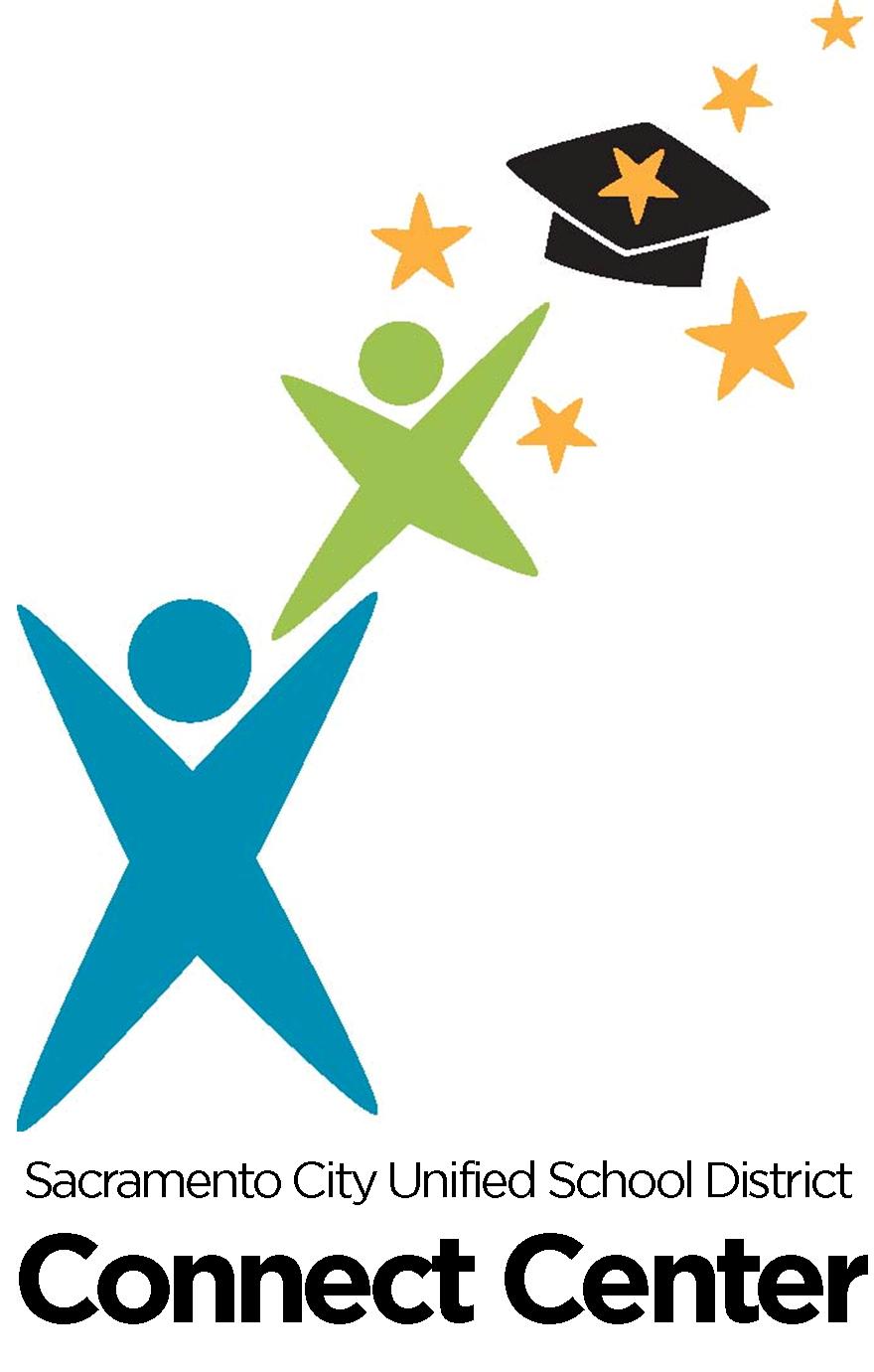 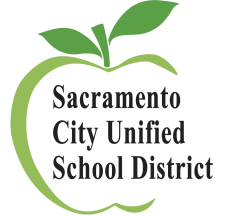 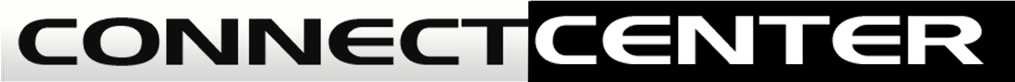 SCUSD’s gateway for connecting students and families with support services       REFERRAL FOR SUPPORT SERVICESHave you discussed your concerns with the student?     Y     N       	Is student aware of this referral?   	 Y     N        Have you discussed your concerns with this parent?     Y     N                Is parent aware of this referral?    	 Y     N        Have you discussed your concerns with this parent?     Y     N                 Is parent aware of this referral?    	 Y     N        Areas of Concern:Please provide a more detailed description of these issues and any other concerns (use back if needed):Are you aware of any other staff and/or service providers that are involved with this student/family?  If so, please list below:*Is this student:  receiving Special Education services? Y  N 	currently homeless? Y  N	 in foster care? Y  N  *Does the student and/or family have health insurance?  Y     N   (If no, be sure to check Lack of Health Insurance Coverage as an Area of Concern above.)What type of health insurance?     Medi-Cal 	  Healthy Families 	  Kaiser  	 HMO/PPO (Private Insurance) 	OtherIf necessary, please describe coverage below:Please fax completed form to 433-5372.  For more information, contact the Connect Center at 643-2354.Student Name	SchoolGradeParent/Guardian 1	PhoneLanguageParent/Guardian 2	PhoneLanguage1 Academic 6 Family Stress11 Mental Health/Wellness2 Attendance7 Financial12 Recreation/After School3 Legal8 Transportation13 Health Issues (Physical/Dental/Vision)4 Behavior 9 Food/Clothing/Shelter (Basic Needs) 14 Lack of Health Insurance Coverage5 Peer Relationships10 Ethnic/Cultural Identity 15 Sexual Orientation/Gender Identity Principal	 VP	 Office Manager	 Office Assistant  Teacher	 Nurse	 School Psych.	 School Counselor Parent/Caregiver                   Other: Principal	 VP	 Office Manager	 Office Assistant  Teacher	 Nurse	 School Psych.	 School Counselor Parent/Caregiver                   Other: Principal	 VP	 Office Manager	 Office Assistant  Teacher	 Nurse	 School Psych.	 School Counselor Parent/Caregiver                   Other:Name of Person Making ReferralTitle	Title	Title	School/Department/Organization	School/Department/Organization	School/Department/Organization	PhoneE-mail	E-mail	E-mail	Date